MondayHomemade Ham and Cheese Pasta Bakeserved with broccoli   Selection of Pizza with     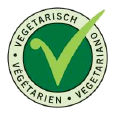 various toppings, jacket wedged potatoes,sweetcorn Homemade Rice Pudding with Warm Berries or Ice Cream TuesdayRoast Turkey with sage and onion stuffing served with gravy, roast and creamed potatoes, carrots and broccoli     Homemade Macaroni Cauliflower Cheese   topped with tomatoes served with fresh broccoliFresh Fruit SaladYoghurtWednesday V Homemade Chicken Kormaserved with 50/50 rice  Tomato and Cheese Pasta Bake     garlic breadHomemade Fruit Crumble served with custardThursdayOven Baked Battered Salmon served with chunky chipped potatoes, peas or baked beansV Red Tractor Chicken Poppers served with chunky chipped potatoes, peas or baked beansCooks choice CookieFriday Homemade Minced Beef Hot Pot served with carrot and peas               Oven baked Vegetarian Sausage Roll   served with sauté potatoesand baked beans Homemade Peach and Raspberry Sponge Pudding, served with custard sauceMondayV Tortilla Boat filled with Mild Chili Beef, 50/50 rice, sweetcornV Seasoned Chicken Breast served with ½ jacket potato, spaghetti hoopsApple and Blackberry Crumble, custard sauceor Strawberry Ice CreamTuesdayRoast Chicken with sage and onion stuffingserved with gravy, roast and creamed potatoes,fresh broccoli and carrotsTomato and Mascarpone  Wholemeal Pasta Bakeand broccoliFresh Fruit SaladYoghurtWednesdayCooks choice Curry with 50/50 rice Baked Gammon,creamed potatoes, served with baked beans or seasonal vegetablesChocolate Sponge Pudding with custard sauce ThursdayOven Baked Tempura Battered Fishserved with chunky chipped potatoes peas or baked beansV  Crumb Coated Chickenserved with chunky chipped potatoespeas or baked beansCooks choice Warm Banoffee Waffle or Cookie FridayV Homemade Spaghetti Bolognaiseserved with broccoliV Pork Sausage with sauté potatoes and seasonal vegetablesHomemade FlapjackMondayYorkshire Pudding filled with SavouryMinced Beef served with creamed potato and seasonal vegetables      Baguette Pizza or Flatbread Pizza with various  toppings served with homemade jacket wedged potatoes and sweetcornPlum and Oat Crumble served with custard or Ice CreamTuesdayCooks choice, Roast Turkey or Roast Gammon,sage & onion stuffing served with gravy,roast and creamed potatoes, fresh broccoli and carrotV Chicken Tikka Masala served with 50/50 riceBanana and Oat CakeWednesdayHomemade Minced Beef Wellington new potatoes, seasonal vegetablesV Italian Pasta with Chicken served with seasonal vegetables Yoghurt or Fruit SegmentsThursdayV Oven Baked Crumb Coated Chickenserved with chunky chipped potatoesand garden peasOven Baked Fish Fingers served with chunky chipped potatoes and garden peasCookie with Mandarin OrangesFridayV Pork Meatballs in Homemade Tomato and Basil Sauce served with wholemeal pastaand garden peasV Cheese Flan, ½ jacketwedged potato, baked beans                       Carrot Cake